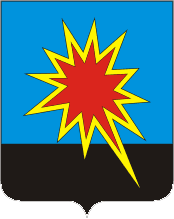 РОССИЙСКАЯ ФЕДЕРАЦИЯ КЕМЕРОВСКАЯ ОБЛАСТЬ КАЛТАНСКИЙ ГОРОДСКОЙ ОКРУГ АДМИНИСТРАЦИЯ КАЛТАНСКОГО ГОРОДСКОГО ОКРУГАПОСТАНОВЛЕНИЕОт  18.09.2014 г.  		№ 248 пО внесении изменений в  муниципальную программу «Развитие физической культуры, спорта и молодежной политикиКалтанского городского округа» на 2014-2016 гг. На основании постановления Администрации Калтанского городского округа от 08.08.2014г. №216-п (ред. 04.09.2014 г. №234-п «Об утверждении Положения о порядке разработки и реализации муниципальных программ Калтанского городского округа», постановления администрации Калтанского городского округа от 29.08.2014г. № 236-п «Об утверждении реестра муниципальных программ рекомендуемых к финансированию на территории Калтанского городского округа в 2015 году» и в целях повышения эффективности развития системы молодежной политики,  физической культуры и спорта на территории Калтанского городского округа:Внести в наименование и текст муниципальной программы  следующие изменения: цифры «2014-2016» заменить цифрами «2014-2017». Утвердить прилагаемую муниципальную программу «Развитие физической культуры, спорта и молодежной политики Калтанского городского округа» на 2014-2017 гг.Начальнику отдела организационной и кадровой работы администрации Калтанского городского округа (Т.А.Верещагина), директору МАУ «Пресс-Центр г. Калтан» (В.Н. Беспальчук) обеспечить размещение настоящего постановления на официальном сайте администрации Калтанского городского округа и в СМИ.Контроль за исполнением настоящего постановления возложить на заместителя главы Калтанского городского округа по социальным вопросам (А.Б.Клюева).Глава Калтанского городского округа						      И.Ф. Голдинов                                                                                                          Утверждена  Постановлением администрации Калтанского городского округа						   От 18.09.2014г.  № 248-п Муниципальная  программа«Развитие физической культуры, спорта и молодежной политики Калтанского городского округа» на 2014-2017 гг.:ПАСПОРТ ПРОГРАММЫ1. СОДЕРЖАНИЕ ПРОГРАММЫ
         Здоровье населения Калтанского городского округа является одним из главных показателей качества жизни, непременным условием благосостояния и фактором социальной стабильности в регионе. Занятия физической культурой и спортом - это неотъемлемая часть здорового образа жизни человека, позволяющего поддерживать оптимальную физическую активность и высокий уровень работоспособности в течение всей жизни.Практика развитых стран, в которых спортом занимаются до 40-50 процентов населения, показывает, что этот фактор оказывает значительное влияние на физическое состояние, высокий уровень и долгую продолжительность жизни.Миссия системы физической культуры и спорта - улучшение состояния здоровья жителей Калтанского городского округа.Стратегическая цель в сфере физической культуры и спорта – обеспечение условий для развития на территории округа физической культуры и массового спорта, проведение физкультурно-оздоровительных и спортивных мероприятий Калтанского городского округа.Физическая культура и спорт являются составной частью социально-экономического развития округа. Основной задачей по развитию физической культуры и спорта является обеспечение прав и возможностей жителей Калтанского городского округа вне зависимости от их возраста, материального или социального положения на удовлетворение своих потребностей в занятиях физической культурой и спортом, воспитание физически и нравственно здорового поколения, создание условий для подготовки спортсменов.Принимая во внимание то, что климатические условия, в которых проживают северяне, оказывают отрицательное влияние на здоровье человека, основной составляющей сохранения здоровья становится систематическая двигательная активность человека. Одним из решающих факторов привлекательности систематических занятий физической культурой и спортом, в первую очередь у молодежи, являются результаты выступлений спортсменов округа на районных, зональных и областных соревнованиях.  Однако дальнейший рост мастерства наших спортсменов на каких-либо крупных спортивных мероприятиях сдерживается острой нехваткой средств на обеспечение их качественной подготовки и участия в  соревнованиях.В связи с этим приобщение широких слоев населения к регулярным занятиям физической культурой и спортом может изменить неблагоприятную ситуацию, складывающуюся с состоянием здоровья, в первую очередь детей и подростков, приостановить развитие алкоголизма и наркомании, сократить число правонарушений в молодежной среде.       Муниципальная программа разработана на основе анализа состояния развития физической культуры и спорта с целью определения дальнейших направлений развития физической культуры, спорта, здорового образа жизни населения города. В соответствии с основными положениями социально-экономической политики проделана определенная работа по повышению использования эффективности использования возможностей физической культуры, спорта и организованного отдыха в оздоровлении населения, формирования здорового образа жизни, созданию необходимых условий для подготовки спортсменов-разрядников, членов сборных команд по видам спорта.2. ОСНОВНЫЕ ЦЕЛИ, ЗАДАЧИ, СРОКИ РЕАЛИЗАЦИИ ПРОГРАММЫДля сохранения положительной динамики и устойчивого развития физической культуры и спорта в ближайшие годы муниципальной программой разработаны следующие цели:Цель: создание условий  для  всестороннего  развития  человека, пропаганда здорового образа, формирование потребности и создание  условий  для физического и нравственного и патриотического воспитания, занятий любыми видами физической культуры и спорта, профилактика заболеваний и вредных привычек.Задача 1: вовлечение  жителей  города к  систематическим  занятиям физической  культурой  и спортом, проведение спортивно-массовых и оздоровительных мероприятийПоказатель: Обеспеченность спортивными (плоскостными) сооружениями.Показатель: количество и качество  проведенных физкультурно-оздоровительных и спортивных мероприятий.Задача 2: приобщение детей к здоровому образу жизни, снижению уровня заболеваемости, детской преступности, алкоголизма, наркомании и других социально опасных явлений;Показатель: увеличение количества детей занимающихся физической культурой и спортом в дошкольных учреждениях и начальной общеобразовательной школе.Показатель: количество и качество  проведенных оздоровительных и спортивных мероприятийЗадача 3: обеспечение современным спортивным оборудованием, методической литературой, компьютерной техникой; повышение качества учебно-тренировочного процесса, привлечение молодых специалистов для работы в области физической культуры.         Показатель: повышение уровня  физической подготовленности и спортивного мастерства,   занимающихся в учреждении дополнительного образования детей.Показатель: ежегодное  увеличение количества спортсменов-разрядников, судей, инструкторов.Цель: Формирование в городском сообществе условий, способствующих самореализации и гражданскому становлению молодых граждан Калтанского городского округаЗадача 1: Содействие занятости молодежи в трудовых отрядах. Показатель: Численность бойцов молодежных трудовых отрядовЗадача 2: Формирование гражданской позиции молодежи, профилактика асоциальных явлений.Показатель: Количество молодежи, принимающей участие в мероприятиях патриотической направленности.Показатель: Количество молодежи, принимающей участие в культурно-досуговых мероприятиях.Программа реализуется в течение 2014-2017 годов путем выполнения программных мероприятий. Перечень программных мероприятий приведен в Приложении №1 к муниципальной программе.          В реализации муниципальной программы непосредственное участие принимают  МКУ Управление  молодежной политики и спорта, муниципальное бюджетное образовательное учреждение дополнительного образования детей «Комплексная детско-юношеская спортивная школа», Муниципальное автономное учреждение «Стадион Энергетик» Калтанского городского округа.	За выполнение Программы ответственность несет начальник Управления, в его отсутствие заместитель начальника Управления, а также руководители структурных подразделений МАУ «Стадион  Энергетик» КГО и МБОУ ДОД КДЮСШ.	МКУ Управление  молодежной политики и спорта Калтанского городского округа:	• обеспечивает принятие необходимых правовых актов, приказов, методических рекомендаций;	• выносит на рассмотрение Коллегии Администрации Калтанского городского округа, Совет народных депутатов, совещания при Главе Калтанского городского округа, заместителе Главы Калтанского городского округа по социальным вопросам актуальные вопросы развития физической культуры и спорта, молодежной политики, туризма;	• осуществляет распределение бюджетных средств и финансирование подведомственных получателей;	• осуществляет другие полномочия по обеспечению программных мероприятий в соответствии с Уставом МКУ Управление  молодежной политики и спорта Калтанского  городского округа.	В течение всего периода действия муниципальной программы Управлением осуществляется ежеквартальный мониторинг реализации программных мероприятий в отдел экономического анализа Администрации Калтанского городского округа.	Информация о реализации мероприятий муниципальной программы представляется Управлением  в финансовое управление города Калтан  ежегодно до формирования бюджета в установленные сроки.3. СИСТЕМА ПРОГРАММНЫХ МЕРОПРИЯТИЙМуниципальная программа включает в себя 2 подпрограммы, каждая из которых предусматривает реализацию конкретных направлений деятельности.1. Подпрограмма «Физическая культура, спорт и молодежная политики».1.1. «Развитие материально-технической базы» Обеспечение современным спортивным оборудованием, методической литературой, компьютерной техникой; приобретение медико-восстановительных препаратов, спортинвентаря и экипировки. Это позволит дополнительно привлечь к регулярным занятиям физической культурой и спортом население города. 1.2. «Проведение спортивно-массовых и физкультурно-оздоровительных мероприятий, учебно-тренировочных сборов»Мероприятиями  предусматривается обеспечение финансирования плана патриотических, культурных и спортивно-массовых мероприятий города (организация и проведение мероприятий и соревнований различного уровня), участие в областных, региональных и  всероссийских конкурсах, соревнованиях и организацию оптимальных условий для занятий физической культурой и спортом; создание условий для совершенствования спортивного мастерства спортсменов и успешных выступлений на соревнованиях         различного уровня. 1.3. «Дети России Образованы и Здоровы»Мероприятиями обеспечивается занятость подростков и молодежи путем создания молодежных трудовых отрядов не менее 100 несовершеннолетних ежегодно, а так же сформировать отряд по охране правопорядка в количестве 5-6 человек ежемесячно в летний период. Привлекается  наибольшее количество подростков и молодых людей, занимающихся оказанием помощи одиноким, престарелым гражданам, инвалидам, сверстникам, оказавшимся в трудной жизненной ситуации. Повышается уровень гражданского и военно-патриотического воспитания молодежи, престижа службы в вооруженных силах.  2. Подпрограмма «Организация и развитие физической культуры и спорта».
        2.1. «Обеспечение государственных гарантий реализации прав граждан на получение общедоступного и бесплатного дополнительного образования детей в муниципальных общеобразовательных организациях в части расходов на оплату труда».2.2. «Обеспечение условий для развития на территории городского округа физической культуры и массового спорта, в части расходов на оплату труда».2.3."Обеспечение государственных гарантий реализации прав граждан на получение общедоступного и бесплатного дополнительного образования детей в муниципальных общеобразовательных организациях в части расходов на оплату коммунальных услуг».2.4."Обеспечение условий для развития на территории городского округа физической культуры и массового спорта, в части расходов оплаты на оплату коммунальных услуг".2.5. «Обеспечение государственных гарантий реализации прав граждан на получение общедоступного и бесплатного дополнительного образования детей в муниципальных общеобразовательных организациях в части оплаты прочих расходов».2.6. «Обеспечение условий для развития на территории городского округа физической культуры и массового спорта, в части оплаты прочих расходов».     Мероприятиями данной подпрограммы предусматривается обеспечение государственных гарантий реализации прав граждан на получение общедоступного и бесплатного дополнительного образования детей, обеспечение условий для развития физической культуры и массового спорта на территории городского округа.Данное мероприятие предусматривает развитие массового  спорта и   финансирование их деятельности, 	организацию физкультурно-массовой и оздоровительной работы с воспитанниками дошкольных  образовательных учреждений и учащимися начальной школы, под руководством опытных тренеров-преподавателей «КДЮСШ» на базе образовательных учреждений.  3. Подпрограмма «Реализация политики органов местного самоуправления в сфере молодежной политики и спорта»3.1. «Обеспечение деятельности МКУ Управление молодежной политики и спорта КГО»4. РЕСУРСНОЕ ОБЕСПЕЧЕНИЕ ПРОГРАММЫПри разработке стратегии ресурсного обеспечения муниципальной программы учитывались реальная ситуация в финансово-бюджетной сфере на муниципальном уровне, высокая общеэкономическая, социальная и политическая значимость проблемы.Всего на реализацию программы потребуется 81 971,37  тыс. руб., в том числе по годам:2014 год   – 20 833 768 рублей, 2015 год  - 20 379 200 рублей,2016 год -  20 379 200 рублей. 2017 год -  20 379 200 рублейВ том числе средства местного бюджета:2014 год  -  19 672 668 рублей2015 год  - 19 523 200 рублей2016 год  - 19 523 200 рублей,2017 год -   19 523 200  рублей
В том числе средства областного бюджета:2014 год  -  144 700 рублей2015 год  - 0 рублей2016 год  - 0 рублей,2017 год -  0 рублейВнебюджетные источники:2014 год  -  1 016 400 рублей2015 год  -  856 000 рублей2016 год -    856 000 рублей2017 год -  856 000 рублей. 6. ОЦЕНКА ЭФФЕКТИВНОСТИ И РЕАЛИЗАЦИИ ПРОГРАММЫДля оценки социально-экономической эффективности реализации Программы используются показатели "число дней временной нетрудоспособности по всем причинам" и "расходы на физическую культуру и спорт (в расчете на душу населения)". Факторами риска нарушения здоровья человека являются недостаток движения, несбалансированное питание, курение, употребление алкоголя и наркотиков, инфекционные заболевания, переохлаждение организма, недосыпание и отсутствие полноценного отдыха. Повышение двигательной активности и закаливание организма являются основными компонентами регулярных занятий физической культурой и спортом, положительно влияющими на сохранение и укрепление здоровья человека, снижение уровня заболеваемости.Мероприятия  Программы направлены на рост числа граждан, регулярно занимающихся физической культурой и спортом, что приведет к увеличению расходов на физическую культуру и спорт как за счет роста расходов бюджетов всех уровней и роста частных инвестиций, так и за счет увеличения расходов граждан на физическую культуру и спорт (приобретение абонементов в спортивные залы и секции, приобретение спортивной одежды и инвентаря).Основной экономический эффект от реализации Программы выразится в сокращении расходов государства на оказание медицинской помощи и выплату пособий по временной нетрудоспособности вследствие снижения среднего числа дней временной нетрудоспособности по всем причинам, а также в предотвращении экономического ущерба из-за недопроизводства валового внутреннего продукта, связанного с заболеваемостью, инвалидностью и смертностью населения.Реализация мероприятий Программы позволит:  -увеличить количество проведенных физкультурно-оздоровительных и спортивных мероприятий, тем самым привлечь большее количество населения к систематическим занятиям физической культурой и спортом (участие в соревнованиях, пропаганда физической культуры и спорта), создать условия для вовлечения в соревновательный процесс наибольшего количества спортсменов-участников соревнований;- дополнительно обеспечить население города  спортивными (плоскостными) сооружениями, улучшить материальную базу физической культуры и спорта;- увеличение количества ежегодно присвоенных квалификационных категорий спортивных судей, позволит повысить качество проведения соревнований на более высоком уровне;- рост числа спортсменов,  членов сборных команд Кемеровской области и количества наград, завоеванных спортсменами города  на всероссийских и международных соревнованиях  свидетельствует о развитии спорта высших достижений и  повышению рейтинга.-сформировать у населения, в том числе детей, подростков и молодежи устойчивой потребности в занятиях физической культурой и спортом;- улучшить состояния здоровья, физической подготовленности и физического развития всего населения Калтанского  городского округа;- повысить духовно-нравственный, интеллектуальный и творческий потенциал молодого поколения;- привлечь не менее 1000 молодых людей к общественно-полезной, творческой деятельности.- повысить уровень организаторских способностей лидеров и актива детско-юношеских организаций;- организовать занятость подростков и молодежи путем создания молодежных трудовых отрядов не менее 100 несовершеннолетних ежегодно, а так же сформировать отряд по охране правопорядка в количестве 5-6 человек ежемесячно в летний период.- привлечь наибольшее количество подростков и молодых людей, занимающихся оказанием помощи одиноким, престарелым гражданам, инвалидам, сверстникам, оказавшимся в трудной жизненной ситуации. - повысить уровень гражданского и военно-патриотического воспитания молодежи, престижа службы в вооруженных силах;- увеличить число детей, подростков и молодых людей, участвующих в деятельности детских и молодежных общественных объединений;Кроме того, реализация мероприятий муниципальной программы будет способствовать проведению профилактики безнадзорности, подростковой преступности, наркомании и алкоголизма.7. ОРГАНИЗАЦИЯ УПРАВЛЕНИЯ ПРОГРАММОЙ И КОНТРОЛЬ ЗА ЕЕ РЕАЛИЗАЦИЕЙ	С учетом выделяемых на реализацию муниципальной программы финансовых средств, МКУ Управление молодёжной политики и спорта ежеквартально проводит анализ затрат по программным мероприятиям. Мониторинг хода реализации программы осуществляет централизованная бухгалтерия МКУ УМП и С. Ежегодно в установленные сроки до формирования бюджета МКУ Управление молодежной политики и спорта предоставляет в Финансовое Управление города Калтан информацию о реализации мероприятий  программы для её оценки.8. ЦЕЛЕВЫЕ ИНДИКАТОРЫНаименование муниципальной программы«Развитие физической культуры, спорта  и молодежной политики Калтанского городского округа» на 2014-2017 гг.Директор  муниципальной программыЗаместитель Главы Калтанского городского округа по социальным вопросам 
Анна Богдановна КлюеваОтветственный исполнительпрограммыМуниципальное казенное учреждение Управление молодежной политики и спорта Калтанского городского округаИсполнители программыМАУ «Стадион «Энергетик» КГО, МБОУ ДОД «Комплексная детско-юношеская спортивная школа»Цели программы- Создание условий  для  всестороннего  развития  человека, пропаганда здорового образа жизни, формирование потребности и создание  условий  для физического и нравственного воспитания, занятий любыми видами физической культуры и спорта, профилактика заболеваний и вредных привычек.-формирование в городском сообществе условий, способствующих самореализации и гражданскому становлению молодых граждан Калтанского городского округа, как одного из основных ресурсов комплексного развития городаЗадачи программы- вовлечение  жителей  города к  систематическим  занятиям физической  культурой  и спортом, проведение спортивно-массовых и оздоровительных мероприятий;- приобщение детей к здоровому образу жизни, снижению уровня заболеваемости, детской преступности, алкоголизма, наркомании и других социально опасных явлений;- обеспечение современным спортивным оборудованием, методической литературой, компьютерной техникой; повышение качества учебно-тренировочного процесса в МБОУ ДОД «КДЮСШ», привлечение молодых специалистов для работы в области физической культуры.- содействие занятости молодежи в трудовых отрядах;- формирование гражданской позиции молодежи, профилактика асоциальных явлений.Сроки реализации программы2014-2017 гг.Объемы бюджетных ассигнований программы в целом и с разбивкой по годам ее реализацииОбщая сумма средств необходимых на реализацию муниципальной программы, составит 81 971 368 рублей, в том числе:2014 год   – 20 833 768 рублей; 2015 год  - 20 379 200 рублей;2016 год -  20 379 200 рублей; 2017 год -  20 379 200 рублей.В том числе средства местного бюджета:2014 год  -  19 672 668 рублей;2015 год  - 19 523 200 рублей;2016 год  - 19 523 200 рублей;2017 год -  19 523 200 рублей.
В том числе средства областного бюджета:2014 год  -  144 700 рублей;2015 год  - 0 рублей;2016 год  - 0 рублей;2017 год -  0 рублей.Внебюджетные источники:2014 год  -  1 016 400 рублей;2015 год  -  856 000 рублей;2016 год -  856 000 рублей;2017 год - 856 000 рублей.Ожидаемые результаты реализации программы- увеличение  численности  населения систематически занимающихся физической культурой и спортом в городе;-увеличение  детей занимающихся физической культурой и спортом в дошкольных учреждениях, общеобразовательных и  учреждении дополнительного образования;- увеличение обеспечения населения города спортивными (плоскостными) сооружениями от нормативной потребности;- ежегодное  увеличение количества спортсменов - разрядников, судей, инструкторов-общественников и увеличение количества наград, завоеванных спортсменами города на областных и всероссийских соревнованиях;- увеличение молодых специалистов для работы в области физической культуры и спорта;- улучшение материально-технической базы;- увеличение числа подростков и молодых людей, вовлеченных в общественно-полезную, творческую деятельность;- увеличение числа молодых людей, охваченных организованными формами отдыха и занятости.Организация  контроля за выполнением программыМКУ Управление молодежной политики и спорта  КГО  осуществляет текущий контроль  за реализацией программы,  и в установленном порядке представляет в отдел экономического анализа и прогнозирования развития территории Администрация Калтанского городского округа информацию о выполнении программных мероприятий и целевом использовании финансовых средств.Наименование целевого индикатораНаименование целевого индикатораСроки исполненияНаименование показателяЕдиница измеренияЗначение целевого показателяЗначение целевого показателяЗначение целевого показателяЗначение целевого показателяЗначение целевого показателяЗначение целевого показателяИсходные показатели2013 годНаименование целевого индикатораНаименование целевого индикатораСроки исполненияНаименование показателяЕдиница измерения201420152015201620162017Исходные показатели2013 год112345667789Цель 1: создание условий  для  всестороннего  развития  человека, пропаганда здорового образа, формирование потребности и создание  условий  для физического и нравственного и патриотического воспитания, занятий любыми видами физической культуры и спорта, профилактика заболеваний и вредных привычекЦель 1: создание условий  для  всестороннего  развития  человека, пропаганда здорового образа, формирование потребности и создание  условий  для физического и нравственного и патриотического воспитания, занятий любыми видами физической культуры и спорта, профилактика заболеваний и вредных привычекЦель 1: создание условий  для  всестороннего  развития  человека, пропаганда здорового образа, формирование потребности и создание  условий  для физического и нравственного и патриотического воспитания, занятий любыми видами физической культуры и спорта, профилактика заболеваний и вредных привычекЦель 1: создание условий  для  всестороннего  развития  человека, пропаганда здорового образа, формирование потребности и создание  условий  для физического и нравственного и патриотического воспитания, занятий любыми видами физической культуры и спорта, профилактика заболеваний и вредных привычекЦель 1: создание условий  для  всестороннего  развития  человека, пропаганда здорового образа, формирование потребности и создание  условий  для физического и нравственного и патриотического воспитания, занятий любыми видами физической культуры и спорта, профилактика заболеваний и вредных привычекЦель 1: создание условий  для  всестороннего  развития  человека, пропаганда здорового образа, формирование потребности и создание  условий  для физического и нравственного и патриотического воспитания, занятий любыми видами физической культуры и спорта, профилактика заболеваний и вредных привычекЦель 1: создание условий  для  всестороннего  развития  человека, пропаганда здорового образа, формирование потребности и создание  условий  для физического и нравственного и патриотического воспитания, занятий любыми видами физической культуры и спорта, профилактика заболеваний и вредных привычекЦель 1: создание условий  для  всестороннего  развития  человека, пропаганда здорового образа, формирование потребности и создание  условий  для физического и нравственного и патриотического воспитания, занятий любыми видами физической культуры и спорта, профилактика заболеваний и вредных привычекЦель 1: создание условий  для  всестороннего  развития  человека, пропаганда здорового образа, формирование потребности и создание  условий  для физического и нравственного и патриотического воспитания, занятий любыми видами физической культуры и спорта, профилактика заболеваний и вредных привычекЦель 1: создание условий  для  всестороннего  развития  человека, пропаганда здорового образа, формирование потребности и создание  условий  для физического и нравственного и патриотического воспитания, занятий любыми видами физической культуры и спорта, профилактика заболеваний и вредных привычекЦель 1: создание условий  для  всестороннего  развития  человека, пропаганда здорового образа, формирование потребности и создание  условий  для физического и нравственного и патриотического воспитания, занятий любыми видами физической культуры и спорта, профилактика заболеваний и вредных привычекЗадача: 1.привлечение  детей и подростков  города  к  систематическим  занятиям физической  культурой  и спортом в учреждение дополнительного образования.Задача: 1.привлечение  детей и подростков  города  к  систематическим  занятиям физической  культурой  и спортом в учреждение дополнительного образования.Задача: 1.привлечение  детей и подростков  города  к  систематическим  занятиям физической  культурой  и спортом в учреждение дополнительного образования.Задача: 1.привлечение  детей и подростков  города  к  систематическим  занятиям физической  культурой  и спортом в учреждение дополнительного образования.Задача: 1.привлечение  детей и подростков  города  к  систематическим  занятиям физической  культурой  и спортом в учреждение дополнительного образования.Задача: 1.привлечение  детей и подростков  города  к  систематическим  занятиям физической  культурой  и спортом в учреждение дополнительного образования.Задача: 1.привлечение  детей и подростков  города  к  систематическим  занятиям физической  культурой  и спортом в учреждение дополнительного образования.Задача: 1.привлечение  детей и подростков  города  к  систематическим  занятиям физической  культурой  и спортом в учреждение дополнительного образования.Задача: 1.привлечение  детей и подростков  города  к  систематическим  занятиям физической  культурой  и спортом в учреждение дополнительного образования.Задача: 1.привлечение  детей и подростков  города  к  систематическим  занятиям физической  культурой  и спортом в учреждение дополнительного образования.Задача: 1.привлечение  детей и подростков  города  к  систематическим  занятиям физической  культурой  и спортом в учреждение дополнительного образования.Удельный вес населения, систематически занимающегося физической культурой и спортомУдельный вес населения, систематически занимающегося физической культурой и спортом2014-2017Доля населения, систематически занимающегося физической культурой и спортом%27,7528,7828,7828,7829,6730,527,29Задача 2.Вовлечение  жителей  города к  систематическим  занятиям физической  культурой  и спортом, проведение спортивно-массовых и оздоровительных мероприятийЗадача 2.Вовлечение  жителей  города к  систематическим  занятиям физической  культурой  и спортом, проведение спортивно-массовых и оздоровительных мероприятийЗадача 2.Вовлечение  жителей  города к  систематическим  занятиям физической  культурой  и спортом, проведение спортивно-массовых и оздоровительных мероприятийЗадача 2.Вовлечение  жителей  города к  систематическим  занятиям физической  культурой  и спортом, проведение спортивно-массовых и оздоровительных мероприятийЗадача 2.Вовлечение  жителей  города к  систематическим  занятиям физической  культурой  и спортом, проведение спортивно-массовых и оздоровительных мероприятийЗадача 2.Вовлечение  жителей  города к  систематическим  занятиям физической  культурой  и спортом, проведение спортивно-массовых и оздоровительных мероприятийЗадача 2.Вовлечение  жителей  города к  систематическим  занятиям физической  культурой  и спортом, проведение спортивно-массовых и оздоровительных мероприятийЗадача 2.Вовлечение  жителей  города к  систематическим  занятиям физической  культурой  и спортом, проведение спортивно-массовых и оздоровительных мероприятийЗадача 2.Вовлечение  жителей  города к  систематическим  занятиям физической  культурой  и спортом, проведение спортивно-массовых и оздоровительных мероприятийЗадача 2.Вовлечение  жителей  города к  систематическим  занятиям физической  культурой  и спортом, проведение спортивно-массовых и оздоровительных мероприятийЗадача 2.Вовлечение  жителей  города к  систематическим  занятиям физической  культурой  и спортом, проведение спортивно-массовых и оздоровительных мероприятийКоличество проведенных физкультурно-оздоровительных и спортивных мероприятийКоличество проведенных физкультурно-оздоровительных и спортивных мероприятий2014-2017Количество проведенных физкультурно-оздоровительных и спортивных мероприятийштук140140145145150155135Увеличение количества детей занимающихся физической культурой и спортом в дошкольных учреждениях и начальной общеобразовательной школе.Увеличение количества детей занимающихся физической культурой и спортом в дошкольных учреждениях и начальной общеобразовательной школе.2014-2017Численность лиц, систематически занимающихся физической культурой и спортомчеловек8980898092009200945097008784Обеспеченность спортивными сооружениямиОбеспеченность спортивными сооружениями2014-2017Обеспеченность спортивных сооружений%125,1125,1127,1127,1130132,9121,1Задача 3:Обеспечение современным спортивным оборудованием, методической литературой, компьютерной техникой; повышение качества учебно-тренировочного процесса, привлечение молодых специалистов для работы в области физической культуры. Задача 3:Обеспечение современным спортивным оборудованием, методической литературой, компьютерной техникой; повышение качества учебно-тренировочного процесса, привлечение молодых специалистов для работы в области физической культуры. Задача 3:Обеспечение современным спортивным оборудованием, методической литературой, компьютерной техникой; повышение качества учебно-тренировочного процесса, привлечение молодых специалистов для работы в области физической культуры. Задача 3:Обеспечение современным спортивным оборудованием, методической литературой, компьютерной техникой; повышение качества учебно-тренировочного процесса, привлечение молодых специалистов для работы в области физической культуры. Задача 3:Обеспечение современным спортивным оборудованием, методической литературой, компьютерной техникой; повышение качества учебно-тренировочного процесса, привлечение молодых специалистов для работы в области физической культуры. Задача 3:Обеспечение современным спортивным оборудованием, методической литературой, компьютерной техникой; повышение качества учебно-тренировочного процесса, привлечение молодых специалистов для работы в области физической культуры. Задача 3:Обеспечение современным спортивным оборудованием, методической литературой, компьютерной техникой; повышение качества учебно-тренировочного процесса, привлечение молодых специалистов для работы в области физической культуры. Задача 3:Обеспечение современным спортивным оборудованием, методической литературой, компьютерной техникой; повышение качества учебно-тренировочного процесса, привлечение молодых специалистов для работы в области физической культуры. Задача 3:Обеспечение современным спортивным оборудованием, методической литературой, компьютерной техникой; повышение качества учебно-тренировочного процесса, привлечение молодых специалистов для работы в области физической культуры. Задача 3:Обеспечение современным спортивным оборудованием, методической литературой, компьютерной техникой; повышение качества учебно-тренировочного процесса, привлечение молодых специалистов для работы в области физической культуры. Задача 3:Обеспечение современным спортивным оборудованием, методической литературой, компьютерной техникой; повышение качества учебно-тренировочного процесса, привлечение молодых специалистов для работы в области физической культуры. Увеличение количества спортсменов-разрядников, судей, инструкторов-общественников Увеличение количества спортсменов-разрядников, судей, инструкторов-общественников 2014-2017Количество спортсменов-разрядников, судей, инструкторов-общественниковчеловек1010121215187Цель 2: Формирование в городском сообществе условий, способствующих самореализации и гражданскому становлению молодых граждан Калтанского городского округаЦель 2: Формирование в городском сообществе условий, способствующих самореализации и гражданскому становлению молодых граждан Калтанского городского округаЦель 2: Формирование в городском сообществе условий, способствующих самореализации и гражданскому становлению молодых граждан Калтанского городского округаЦель 2: Формирование в городском сообществе условий, способствующих самореализации и гражданскому становлению молодых граждан Калтанского городского округаЦель 2: Формирование в городском сообществе условий, способствующих самореализации и гражданскому становлению молодых граждан Калтанского городского округаЦель 2: Формирование в городском сообществе условий, способствующих самореализации и гражданскому становлению молодых граждан Калтанского городского округаЦель 2: Формирование в городском сообществе условий, способствующих самореализации и гражданскому становлению молодых граждан Калтанского городского округаЦель 2: Формирование в городском сообществе условий, способствующих самореализации и гражданскому становлению молодых граждан Калтанского городского округаЦель 2: Формирование в городском сообществе условий, способствующих самореализации и гражданскому становлению молодых граждан Калтанского городского округаЦель 2: Формирование в городском сообществе условий, способствующих самореализации и гражданскому становлению молодых граждан Калтанского городского округаЦель 2: Формирование в городском сообществе условий, способствующих самореализации и гражданскому становлению молодых граждан Калтанского городского округаЗадача 1: Содействие занятости молодежи в трудовых отрядах. Задача 1: Содействие занятости молодежи в трудовых отрядах. Задача 1: Содействие занятости молодежи в трудовых отрядах. Задача 1: Содействие занятости молодежи в трудовых отрядах. Задача 1: Содействие занятости молодежи в трудовых отрядах. Задача 1: Содействие занятости молодежи в трудовых отрядах. Задача 1: Содействие занятости молодежи в трудовых отрядах. Задача 1: Содействие занятости молодежи в трудовых отрядах. Задача 1: Содействие занятости молодежи в трудовых отрядах. Задача 1: Содействие занятости молодежи в трудовых отрядах. Задача 1: Содействие занятости молодежи в трудовых отрядах. Численность бойцов молодежных трудовых отрядовЧисленность бойцов молодежных трудовых отрядов2014-2017Количество бойцов молодежных трудовых отрядовчеловек120120125125130135118Задача 2:Формирование гражданской позиции молодежи, профилактика асоциальных явлений.Задача 2:Формирование гражданской позиции молодежи, профилактика асоциальных явлений.Задача 2:Формирование гражданской позиции молодежи, профилактика асоциальных явлений.Задача 2:Формирование гражданской позиции молодежи, профилактика асоциальных явлений.Задача 2:Формирование гражданской позиции молодежи, профилактика асоциальных явлений.Задача 2:Формирование гражданской позиции молодежи, профилактика асоциальных явлений.Задача 2:Формирование гражданской позиции молодежи, профилактика асоциальных явлений.Задача 2:Формирование гражданской позиции молодежи, профилактика асоциальных явлений.Задача 2:Формирование гражданской позиции молодежи, профилактика асоциальных явлений.Задача 2:Формирование гражданской позиции молодежи, профилактика асоциальных явлений.Задача 2:Формирование гражданской позиции молодежи, профилактика асоциальных явлений.Численность молодежи, принимающей участие в мероприятиях патриотической направленностиЧисленность молодежи, принимающей участие в мероприятиях патриотической направленности2014-2017Количество молодежи, принимающей участие в мероприятиях патриотической направленностичеловек2100210022002200230024002000Количество молодежи, принимающей участие в культурно-досуговых мероприятиях.Количество молодежи, принимающей участие в культурно-досуговых мероприятиях.2014-2017Количество молодежи, принимающей участие в культурно-досуговых мероприятияхчеловек4100410042004200430044004000